Publicado en Barcelona el 06/06/2019 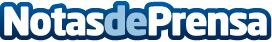 SUNSTAR GUM: Una inadecuada higiene bucal puede ser la causante de la aparición de las aftas bucalesEn primavera, con el cambio estacional, estas heridas, que las padecen un 20% de la población, aparecen a menudo en la boca debido a la proliferación de bacterias. Para prevenir su aparición, es muy importante mantener una correcta higiene bucodental, ya que, según los expertos, 7 de cada 10 españoles sufren infecciones en las encías. Existen soluciones para acelerar la curación de estas llagas bucales y siempre se debe elegir la que ofrezca mayor protección, duración y capacidad regenerativaDatos de contacto:María JoséNota de prensa publicada en: https://www.notasdeprensa.es/sunstar-gum-una-inadecuada-higiene-bucal-puede Categorias: Industria Farmacéutica Sociedad Ocio para niños http://www.notasdeprensa.es